             РЕСПУБЛИКА ТАТАРСТАН                                                       ТАТАРСТАН  РЕСПУБЛИКАСЫ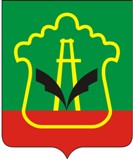           КОНТРОЛЬНО-СЧЕТНАЯ ПАЛАТА                                                                  ӘЛМӘТ                     АЛЬМЕТЬЕВСКОГО                                                                   МУНИЦИПАЛЬ РАЙОНЫ                      МУНИЦИПАЛЬНОГО РАЙОНА                                                 КОНТРОЛЬ-ХИСАП ПАЛАТАСЫ          ул.Ленина, д.39, г.Альметьевск, 423450                                              Ленин ур., 39 нчы йорт, Әлмәт шәһәре, 423450Тел: 8 (8553) 39-01-71, 39-01-72, e-mail: ksp.almet@yandex.ru сайт: almetyevsk.tatar.ru23 ноября  2021 г.   № 206 на  № 8668и  от  12.11.2021г.ЗАКЛЮЧЕНИЕна проект Решения «О бюджете города Альметьевска Альметьевского муниципального района Республики Татарстан на 2022 год и на плановый период 2023 и 2024 годов»Общие положенияЗаключение Контрольно-счетной палаты Альметьевского муниципального района на проект Решения Альметьевского городского Совета Альметьевского муниципального района  Республики Татарстан «О бюджете города Альметьевска Альметьевского муниципального района Республики Татарстан на 2022 год и на плановый период 2023 и 2024 годов» (далее – Заключение) подготовлено в соответствии с Бюджетным кодексом Российской Федерации, Бюджетным кодексом Республики Татарстан, Положением «О бюджетном процессе в городе Альметьевске Альметьевского муниципального района РТ» и Положением «О Контрольно-счетной палате Альметьевского муниципального района РТ».        Проект Решения Альметьевского городского Совета Альметьевского муниципального района  Республики Татарстан «О бюджете города Альметьевска Альметьевского муниципального района Республики Татарстан на 2022 год и на плановый период 2023 и 2024 годов» (далее – проект Решения) внесен на рассмотрение Альметьевского городского Совета Альметьевского муниципального района  в срок, установленный Положением о бюджетном процессе в городе Альметьевске Альметьевского муниципального района.Структура и содержание проекта Решения соответствуют требованиям, установленным статьей 184.1 Бюджетного кодекса Российской Федерации и ст.28 Положения о бюджетном процессе в городе Альметьевск Альметьевского муниципального района.Документы и материалы к проекту Решения представлены в полном объеме по перечню, установленному статьей 184.2 Бюджетного кодекса Российской Федерации и статьей 29 Положения о бюджетном процессе в городе Альметьевск Альметьевского муниципального района.         Проект Решения подготовлен с учетом положений Послания Президента Российской Федерации Федеральному Собранию от 15.01.2020, Послания Президента Республики Татарстан Государственному Совету Республики Татарстан от 24.09.2020, Указа Президента Российской Федерации от 21.07.2020 № 474 «О национальных целях развития Российской Федерации на период до 2030 года», основных направлений бюджетной и налоговой политики  города Альметьевска Альметьевского муниципального района  на 2022 год и плановый период 2023 и 2024 годов, Прогноза социально-экономического развития города Альметьевска Альметьевского муниципального района на 2022 год и плановый период 2023 и 2024 годов, а также установленных Бюджетным кодексом Российской Федерации принципов сбалансированности бюджета (статья 33) и общего (совокупного) покрытия расходов бюджета (статья 35). В рамках экспертизы Контрольно-счетной палатой Альметьевского муниципального района Республики Татарстан рассматривались вопросы соответствия проекта решения Альметьевского городского Совета Альметьевского муниципального района  Республики Татарстан «О бюджете города Альметьевска Альметьевского муниципального района Республики Татарстан на 2022 год и на плановый период 2023 и 2024 годов» (далее – проект бюджета) требованиям бюджетного законодательства,  проведен анализ показателей проекта бюджета на 2022-2024 годы, расчетов и документов, представленных одновременно с проектом бюджета.Составление проекта бюджета осуществляет Финансово-бюджетная палата Альметьевского муниципального района Республики Татарстан.Параметры прогноза макроэкономических показателей, использованных при составлении проекта бюджета города Альметьевска Альметьевского муниципального района.        В соответствии с бюджетным законодательством составление проекта бюджета основывается на прогнозе социально-экономического развития. Представленный прогноз социально-экономического развития города Альметьевска Альметьевского муниципального района  разработан на 2022 год и на плановый период 2023 и 2024 годов (далее – Прогноз, Прогноз на 2022-2024 годы). В соответствии с бюджетным законодательством в составе материалов к проекту бюджета на 2022-2024 годы представлен Прогноз социально-экономического развития города Альметьевска Альметьевского муниципального района на 2022 год и плановый период 2023-2024 годов, на основе которого сформирован проект бюджета. Прогноз разработан на три года – на 2022 год и на плановый период 2023 и 2024 годов, что согласуется с положениями статьи 23 Положения о бюджетном процессе в городе Альметьевске Альметьевского муниципального района. Согласно материалам к проекту Решения Прогноз на 2022-2024 годы сформирован на основе «базового» варианта сценарных условий развития экономики Российской Федерации, характеризующихся следующими макроэкономическими условиями:В представленном Прогнозе в соответствии с положениями п. 4 статьи 173 Бюджетного кодекса Российской Федерации, ст. 22 Положения о бюджетном процессе в городе Альметьевске уточнены параметры 2022-2024годов, использованные при составлении проекта бюджета района на 2021 год, и добавлены параметры 2024 года. Показатели социально-экономического развития Альметьевского муниципального района Республики Татарстан на 2023 и 2024 годы скорректированы в связи с изменением сценарных условий, уточнением прогнозных показателей 2022 года.Экономический рост, в первую очередь, обусловлен наращиванием объемов в промышленности, строительном секторе, торговле, а также в целом оживлением деловой активности.Основные сектора экономики города - добыча полезных ископаемых, машиностроение и сельское хозяйство. Объем валового территориального продукта (далее – ВТП) района во многом определяет цена на нефть. ВТП города по оценке 2021 года увеличится на 25,5 % по отношению к уровню 2020 года и составит 427 млрд.руб. среднегодовые темпы роста в 2022-2024 гг. составят 6-7%.На формирование прогнозных значений показателя отгрузки товаров повлияли тенденции развития предприятий в прогнозируемом периоде, динамика прошлых лет и текущая ситуация в экономике. В 2021 году промышленными предприятиями прогнозируется отгрузить товаров собственного производства, выполнить работ и услуг собственными силами на сумму 1 134,6 млрд.руб., что на 32,4% выше уровня 2020 года в действующих ценах. В 2022 году также прогнозируется рост на 3,1%. Среднегодовые темпы снижения в 2023-2024 годах составят 3-6%.Объём инвестиций в основной капитал за счет всех источников финансирования по оценке в 2021 году составит 36,6 млрд. руб., что ниже на 14,6% показателя 2020 года. С учетом экономических рисков, компании с осторожностью подходят к инвестированию. В основном это техническое перевооружение компаний. Среднегодовые темпы прироста в 2022-2024 годах объем инвестиций ожидается на уровне 33,5 млрд.руб. Оборот розничной торговли в 2021 году составит 44 млрд.руб., что на 12% выше уровня прошлого года. В прогнозный период ожидается позитивная динамика оборота розничной торговли, рост объемов в действующих ценах ожидается в пределах 6-6,5%.Объем платных услуг населению составит 5,0 млрд.руб., что на 10% выше уровня прошлого года. В прогнозный период ожидается позитивная динамика в пределах 6-6,5%. Также на развитие  рынка платных услуг окажут влияние увеличение количества видов платных услуг, развитие малого и среднего предпринимательства.По Прогнозу среднегодовая численность характеризуется небольшим снижением до 158,0 тыс.человек. в 2021 году и умеренным ростом в 2022-2024 годах.В целях прогнозирования фонда заработной платы (далее - ФЗП) за основу использована динамика роста ФЗП значимых предприятий города. На основании данных компании ПАО «Татнефть» и крупных предприятий в 2021 году по городу ожидается рост фонда заработной платы на 4,3% до 37,6 млрд.руб. В 2022 году рост на 2,9%, в 2023-2024 гг. – на 6,4-6,6%.Безработица в 2021 году ожидается на уровне 1,18%. В прогнозный период ожидается снижение безработицы до 0,91-1,0%. Основным источником доходной части местного бюджета является налог на доходы физических лиц. Прогнозируется умеренный рост поступления НДФЛ в 2022-2024 годах.        Информация об основных показателях социально-экономического развития города Альметьевск Альметьевского муниципального района на 2022 год и плановый период 2023-2024 годов представлена в Таблице 1.                                                                                                               Таблица 1                                                        Прогноз доходов бюджета города Альметьевска Альметьевского муниципального района на 2022 годи на плановый период 2023 и 2024 годов        Формирование доходной части бюджета города Альметьевска Альметьевского муниципального района на 2022 год и на плановый период 2023 и 2024 годов осуществлено на основе положений Бюджетного кодекса Российской Федерации и Бюджетного кодекса Республики Татарстан, Налогового кодекса Российской  Федерации и других законодательных актов по налогам и сборам с учетом прогнозных оценок социально-экономического развития города Альметьевска Альметьевского муниципального района на 2022 год и на плановый период  2023 и 2024 годов, оценки ожидаемого исполнения бюджета  города Альметьевска Альметьевского муниципального района за 2021 год, основных направлений бюджетной и налоговой политики города Альметьевска Альметьевского муниципального района с учетом изменений, внесенных в Налоговый и Бюджетный кодексы Российской Федерации и нормативов распределений федеральных и региональных налогов, определяемых федеральным и республиканским законодательством, а также принятых Решений   Альметьевского городского Совета Альметьевского муниципального района.       В соответствии со статьей 1  проекта Решения бюджет на 2022 год по доходам предполагается утвердить в сумме 1 157 683,4 тыс.рублей, что на 54 355,1 тыс.рублей или на 10% ниже первоначально утвержденных показателей бюджета на 2021 год и на 12 132,4 тыс.рублей или на 1,1% ниже ожидаемого поступления доходов в 2021 году. При этом налоговые и неналоговые доходы уменьшатся на 67 176,5 тыс. рублей, безвозмездные поступления увеличатся на 12 821,4 тыс.рублей.        Прогноз доходов на 2023 год составляет 1 192 317,5 тыс.рублей, то есть с увеличением по сравнению с предыдущим годом на 3,0% или 34 634,1 тыс. рублей.        Прогноз доходов на 2024 год составляет 1 234 585,9 тыс.рублей, то есть с увеличением по сравнению с предыдущим годом на 3,6% или 42 268,4 тыс. рублей.       Налоговые доходы на 2022 год прогнозируются в объеме 1 079 088,0 тыс. рублей.  В 2022 году уменьшение налоговых доходов составит 76 150,5 тыс. рублей или 6,6% относительно первоначально утвержденных показателей 2021 года.          Прогнозируемые показатели по доходам на 2022-2024 годы представлены в Таблице 2:                                                                                                                                             Таблица 2тыс.рубНалоговые доходы бюджета       Наиболее  объемными доходными источниками бюджета являются налоги на доходы физических лиц и земельный налог, составляющие 84,7 процентов от общей суммы налоговых и неналоговых доходов.  Налог на доходы физических лиц      Одним из основных источников доходной части бюджета  города является налог на доходы физических лиц. Поступление налога на доходы физических лиц в бюджет города в 2022 году прогнозируется в сумме 532 857,0 тыс. рублей, что на 80 593,0 тыс. рублей или на 13,1%  ниже показателя 2021 года.      Поступление налога на доходы физических лиц в бюджет города на 2023 год прогнозируется в сумме 566 427,0 тыс. рублей, на 2024 год – 603 811,4 тыс. рублей, рост к  предыдущему году составит 6,3 % и 6,6% соответственно.        Удельный вес налога на доходы физических лиц в общем объеме налоговых и неналоговых  доходов бюджета  города в 2022 году составит 46,5 %, в 2023 году – 47,9 %, в 2024 году – 49,3 %.Справочно: прогнозный показатель по НДФЛ на 2022 год составляет 
102,9% к уровню ожидаемого исполнения за 2021 год (518 000,0 тыс.рублей). Земельный налог      Поступление  земельного налога прогнозируется в размере 436 442,0 тыс. рублей ежегодно, что на 6 269,0 тыс. рублей или на 1,4% ниже уровня 2021 года.     Удельный вес земельного налога в общем объеме налоговых и неналоговых  доходов бюджета  города в  2022 году составит 38,1 %, в 2023 году – 36,9 %, в 2024 году – 35,6%.Справочно: прогнозный показатель по земельному налогу на 2022 год составляет 100,1% к уровню ожидаемого исполнения за 2021 год (436 000,0 тыс.рублей).Налог на имущество физических лиц      Поступление налога на имущество физических лиц в 2022 году прогнозируется в размере 109 398,0 тыс. рублей, что на 11 231,0 тыс. рублей выше уровня 2021 года.        Прогноз  налога на имущество физических лиц на 2023 год составляет 112 680,0 тыс.рублей, на  2024 год – 116 070,0 тыс.рублей, рост к предыдущему году  составит 3% ежегодно. Удельный вес налога на имущество физических лиц в общем объеме налоговых и неналоговых  доходов бюджета  города в 2022 году составит 9,6 %, в 2023 году – 9,5 %, в 2024 году – 9,5%.Справочно: прогнозный показатель по налогу на имущество физических лиц на 2022 год составляет 111,4% к уровню ожидаемого исполнения за 2021 год (98 167,0 тыс.рублей). Налог на игорный бизнес       Поступление налога на игорный бизнес на 2022 год прогнозируется в размере 324,0 тыс.рублей, что на 551,0 тыс.рублей ниже уровня 2021 года.        Поступление налога на игорный бизнес на 2023 год, 2024 год прогнозируется на уровне 2022 года и составит 324,0 тыс.рублей  ежегодно. Налог на единый сельскохозяйственный налог      Поступление единого сельскохозяйственного налога на 2022 год прогнозируется в размере 67,0 тыс.рублей.         Поступление единого сельскохозяйственного налога на 2023 год прогнозируется в объеме – 67,0 тыс.рублей, в 2024 году – 67,0 тыс.рублей.                                     Неналоговые доходы бюджета  Поступления неналоговых доходов в 2022 году прогнозируются в объеме 65 774,0 тыс.рублей. Поступление неналоговых доходов в 2023 году прогнозируется в сумме – 66 749,0 тыс.рублей, в 2024 году – 67 824,0 тыс. рублей. Удельный вес неналоговых доходов в общем объеме собственных доходов бюджета в 2022 году составит 5,7 %, в 2023 году – 5,6%, в 2024 году – 5,5 %.       Доходы от использования имущества, находящегося в государственной и муниципальной собственности       В структуре неналоговых доходов наибольший объем занимают доходы, получаемые в виде арендной платы за земельные участки, государственная собственность на которые не разграничена и которые расположены в границах городских поселений, а также средства от продажи права на заключение договоров аренды указанных земельных участков. Поступления доходов от арендной платы за землю в 2022 году прогнозируются в объеме 49 434,0 тыс.рублей. Их удельный вес в составе неналоговых доходов составит 75,2%.Поступления доходов от арендной платы за землю в 2023 году прогнозируются в объеме 50 434,0 тыс.рублей, в 2024 году – 51 434,0 тыс.рублей. Их удельный вес в составе неналоговых доходов составит 75,6% и 75,8% соответственно.        Прочие поступления от использования имущества, находящегося в собственности городских поселений (за исключением имущества муниципальных бюджетных и автономных учреждений, а также имущества муниципальных унитарных предприятий, в том числе казенных) на 2022 год запланированы в сумме 7 262,0 тыс.рублей, что на 1 762,0 тыс.рублей выше утвержденного показателя на 2021 год. Прочие поступления от использования имущества на 2023 год – 7 337,0 тыс.рублей, на 2024 год планируются в сумме 7 412,0 тыс.рублей.Справочно: прогнозный показатель по доходам от использования имущества, находящегося в государственной и муниципальной собственности на 2022 год составляет 107,4% к уровню ожидаемого исполнения за 2021 год (61 252,0 тыс.рублей).        Доходы от продажи материальных и нематериальных активов       Доходы от продажи материальных и нематериальных активов на 2022 год прогнозируются в сумме 8 278,0 тыс.рублей, что выше  уровня утвержденного показателя на 2021 год на сумму 4 528,0 тыс.рублей. Доходы от продажи материальных и нематериальных активов на 2023 год, 2024 год планируются в сумме 8 278,0 тыс.рублей ежегодно. Доходы от продажи материальных и нематериальных активов предполагается получить от продажи земельных участков, государственная собственность на которые не разграничена и которые расположены в границах городских поселений. Их удельный вес в составе неналоговых доходов в 2022 году составит  12,6%, в 2023 году – 12,4%, в 2024 году – 12,2%. Справочно: прогнозный показатель по доходам от продажи материальных и нематериальных активов на 2022 год составляет 40,4% к уровню ожидаемого исполнения за 2021 год (20 500,0 тыс.рублей).      Штрафы, санкции, возмещения ущерба       Общая сумма поступлений от штрафов, санкций, возмещения ущерба в 2022 году планируется в сумме 800,0 тыс.рублей, что  на 100,0 тыс.рублей или на 14,3 % выше утвержденного показателя на 2021 год.      В 2023 году планируется поступление доходов от штрафов в сумме 700,0 тыс.рублей, в 2024 году –   700,0 тыс.рублей.      Справочно: по состоянию на 01.10.2021г. в бюджет города Альметьевска поступило доходов от штрафов, санкций, возмещения ущерба, вреда в сумме 24 360,0 тыс.рублей.Безвозмездные поступления       Безвозмездные поступления от других бюджетов бюджетной системы Российской Федерации в форме дотаций из вышестоящих бюджетов планируются в 2022 году в сумме 12 821,4 тыс.рублей, в 2023 году в сумме – 9 628,5 тыс.рублей, в 2023 году в сумме – 10 047,5 тыс.рублей. 3. Прогноз расходов бюджета города Альметьевска Альметьевского муниципального района на 2022 год и плановый период 2023 и 2024 годов         Расходы бюджета города Альметьевска Альметьевского муниципального района сформированы исходя из действующих расходных обязательств, индексов-дефляторов, основных направлений бюджетной политики на 2022 год и на плановый период 2023-2024 годов.При расчете расходной части бюджета города Альметьевска Альметьевского муниципального района Республики Татарстан на 2022 –2024 годы использованы следующие критерии:         Расходы бюджета города на 2022 год и на плановый период 2023 и 2024 годов сформированы с применением кодов целевых статей расходов в соответствии с утвержденными муниципальными программами. Перечень и коды видов расходов (групп, подгрупп, элементов) утверждены Приказом  Минфина России от 6 июня 2019г. N 85н «О Порядке формирования и применения кодов бюджетной классификации Российской Федерации, их структуре и принципах назначения».         Проектом Решения на 2022 год планируются расходы в общей сумме 1 157 683,4 тыс.рублей, что на 54 355,1 тыс.рублей или на 4,5% ниже объема расходов, утвержденных на 2021 год и на 64 400,6 тыс.рублей или на 5,6% меньше ожидаемого исполнения расходов в 2021 году.  В 2023 году расходы к уровню 2022 года увеличатся на 3% и составят 1 192 317,5,0 тыс.рублей,  в 2024 году к уровню расходов 2023 года увеличатся на 3,6 % и составят 1 234 585,9 тыс.рублей.  В расходной части бюджета сохранена его социальная направленность. Расходы бюджета на социальную сферу (культуру, физическую культуру и спорт, межбюджетные трансферты, передаваемые в бюджет района в соответствии с заключенными соглашениями на содержание учреждений социально-культурной направленности) на 2022 год предусматриваются в сумме 846 180,9 тыс. рублей, их удельный вес в общей сумме расходов составит 73,1%, по сравнению с уровнем расходов 2021 года они уменьшатся на 56 808,8 тыс.рублей  или на 6,3%.  Структура расходов бюджета города Альметьевска Альметьевского муниципального района на 2022 год представлена в Таблице 3:                                                                                                              Таблица 3тыс.руб.В структуре расходов бюджета города Альметьевска на 2022 год наибольший удельный вес приходится на раздел «Межбюджетные трансферты» - 59,1%. По разделу 0100 «Общегосударственные вопросы» на 2022 год расходы предусматриваются на уровне 2021 года в сумме 12 250,0 тыс.рублей. Прогнозный объем расходов на 2023 год составляет 12  250,0 тыс.рублей,  на 2024 год – 12 250,0 тыс.рублей.На содержание органов местного самоуправления  в 2022 году  предусмотрено  2 250,0 тыс.рублей, в 2023 году – 2 250,0  тыс.рублей, в 2024 году – 2 250,0 тыс.рублей. Объем Резервного фонда Исполнительного комитета города на 2022 год запланирован в сумме 10 000,0 тыс.рублей. Прогнозный размер Резервного фонда на 2022, 2023 годы останется на уровне 2022 года в сумме 10,0 млн.рублей ежегодно. Размер Резервного фонда на 2022 год составляет 0,9% общего годового объема расходов бюджета района, на 2023 год – 0,8%, на 2024 год – 0,8% и не превышает ограничений, установленных статьей 22 Бюджетного кодекса Республики Татарстан, статьей 12 Положения о бюджетном процессе в городе Альметьевске Альметьевского муниципального района  – 3% от общего объема расходов бюджета.По разделу 04 «Национальная экономика» прогнозный объем расходов составил 92 596,0 тыс.рублей ежегодно.По подразделу 0409 «Дорожное хозяйство» учтены иные межбюджетные трансферты, передаваемые в соответствии с заключенными соглашениями в бюджет Альметьевского муниципального района на дорожную деятельность в отношении автомобильных дорог местного значения в пределах населенных пунктов поселения, а также осуществления иных полномочий в области использования автомобильных дорог и осуществления дорожной деятельности в соответствии с законодательством Российской Федерации в сумме 92 596,0 тыс.рублей ежегодно.По разделу 0500 «Жилищно-коммунальное хозяйство»  на 2022 год расходы прогнозируются в объеме 206 656,5 тыс. рублей, что на 2 741,4 тыс. рублей  или на 1,3% выше уровня расходов 2021 года. Прогнозный объем расходов на 2023 год составляет  – 179 937,6 тыс.рублей,  на 2024 год – 157 013,5 тыс.рублей. По подразделу 0501 «Жилищное хозяйство» запланированы средства в размере  81 397,0 тыс. рублей ежегодно. В подразделе учтены иные межбюджетные трансферты, подлежащие перечислению в соответствии с заключенными соглашениями из бюджета города Альметьевск в бюджет Альметьевского муниципального района на содержание муниципального жилищного фонда в сумме 80 987,0 тыс.рублей, а также расходы на проведение инвентаризации муниципального жилищного фонда в размере 410,0 тыс.рублей ежегодно.По подразделу 0503 «Благоустройство» в 2022 году  запланированы средства в размере 125 259,5 тыс.рублей, что на 2 741,4 тыс.рублей или на 2,2% выше уровня расходов 2021 года. Прогнозный объем расходов на 2023 год составляет  – 98 540,6 тыс.рублей,  на 2024 год – 75 616,5 тыс.рублей. В подразделе учтены иные межбюджетные трансферты, подлежащие перечислению в соответствии с заключенными соглашениями из бюджета города Альметьевска в бюджет Альметьевского муниципального района на организацию благоустройства и озеленения, сбора и вывоза бытовых отходов и мусора, содержание мест захоронений на территории города Альметьевска в сумме 74 016,3 тыс.рублей ежегодно.На уличное освещение города Альметьевска средства предусмотрены в сумме 51 243,2 тыс.рублей на 2022 год, на 2023 год в сумме 24 524,3 тыс.рублей и на 2024 год в сумме 1 600,2 тыс.рублей. По разделу 0800 «Культура, кинематография» на  2022 год расходы предусматриваются в объеме 156 136,3 тыс.рублей, что на 347,5 тыс.рублей или на 0,2% выше уровня расходов 2021 года. Прогнозный объем расходов на 2023 год составляет – 157 450,0 тыс.рублей,  на 2024 год – 152 649,0 тыс.рублей. Рост к предыдущему периоду составляет – 0,8% и (-3,0) % соответственно.По разделу учтены межбюджетные трансферты, передаваемые соответствии с заключенными соглашениями в бюджет Альметьевского муниципального района на обеспечение мероприятий по созданию условий для организации досуга и обеспечения жителей поселения услугами организаций культуры, сохранение, использование и популяризацию объектов культурного наследия (памятников истории и культуры), находящихся в собственности поселения, охрану объектов культурного наследия (памятников истории и культуры) местного (муниципального) значения, расположенных на территории города Альметьевска.По разделу 1100 «Физическая культура и спорт» на 2022 год расходы планируются в сумме 5 881,0 тыс.рублей, что на уровне расходов 2021 года.  Прогнозный объем расходов на 2023 год составляет – 5 881,0 тыс.рублей,  на 2024 год – 5 881,0 тыс.рублей. По разделу учтены межбюджетные трансферты, передаваемые в бюджет Альметьевского муниципального района на обеспечение условий для развития физической культуры и массового спорта, организацию проведения официальных физкультурно-оздоровительных и спортивных мероприятий на территории города Альметьевска.По разделу 1400 «Межбюджетные трансферты общего характера бюджетам бюджетной системы Российской Федерации» утвержден объем межбюджетных трансфертов, передаваемых из бюджета города Альметьевска в бюджет Альметьевского муниципального района на софинансирование расходных обязательств, возникающих при выполнении полномочий органов местного самоуправления Альметьевского муниципального района по содержанию учреждений социально-культурной направленности в соответствии со статьей 142.5 Бюджетного кодекса Российской Федерации на 2022 год в сумме 684 163,6 тыс.рублей, на 2023 год в сумме 714 635,6 тыс.рублей, на 2023 год в сумме 752 969,4 тыс.рублей.В соответствии с бюджетной классификацией расходов целевые межбюджетные трансферты отражены в соответствующих функциональных разделах и подразделах расходов бюджета города Альметьевск.Удельный вес условно утвержденных расходов (расходов, распределение которых будет производиться к началу каждого планового периода 2022 и 2023 годов) в общем объеме расходов бюджета (без учета расходов бюджета, предусмотренных за счет межбюджетных трансфертов из других бюджетов бюджетной системы  Российской Федерации, имеющих целевое назначение)  в 2023 году учтены в сумме 29 567,3 тыс.рубле, на 2024 год – 61 227,0 тыс.рублей, и составляет  2,5% и 5,0%  соответственно 2024 году – 5,0 % (61 227,0  тыс.рублей), что соответствует требованиям статьи 184.1 Бюджетного кодекса Российской Федерации.Расходы бюджета города Альметьевска Альметьевского муниципального района на реализацию муниципальных программ         Проектом бюджета города Альметьевска Альметьевского муниципального района на 2022 год и на плановый период 2023 и 2024 годов средства на реализацию   муниципальных программ не предусмотрены.Муниципальный долг, расходы на обслуживание муниципальных долговых обязательств.      Верхний предел внутреннего муниципального долга установлен по состоянию на 1 января 2023 года, на 1 января 2024 года, на 1 января 2025 года в размере 0 рублей.Дефицит бюджета города Альметьевска Альметьевского муниципального района  и источники его финансирования. Проект бюджета города Альметьевска Альметьевского муниципального района на 2022 год и на плановый период 2023 и 2024 годов сбалансирован – объем доходов соответствует объему расходов. Согласно проекту Решения дефицит бюджета города Альметьевска на 2022 год, на 2023 год и на 2024 год прогнозируется в размере 0 рублей.Заключение          В целом по результатам экспертизы проекта бюджета города Альметьевска Альметьевского муниципального района на 2022 год и на плановый период 2023 и 2024 годов отмечаем следующее:        Проект бюджета города Альметьевска Альметьевского муниципального района  на 2022 год и плановый период 2023 и 2024 годов внесен на рассмотрение Совета города Альметьевска Альметьевского муниципального района в срок, установленный Положением о бюджетном процессе в городе Альметьевске Альметьевского муниципального района. К проекту Решения «О бюджете города Альметьевска Альметьевского муниципального района Республики Татарстан на 2022 год и на плановый период  2023 и 2024 годов» приложены все документы и материалы, представление которых одновременно с  проектом бюджета предусмотрено статьей 184.2 Бюджетного кодекса Российской Федерации.          Доходы бюджета города Альметьевска Альметьевского муниципального района Республики Татарстан на 2022 год прогнозируются в объеме 1 157 683,4 тыс.рублей, что на 54 355,1 тыс.рублей или на 4,5% ниже первоначально утвержденных показателей бюджета на 2021 год. При этом налоговые и неналоговые доходы уменьшатся на 67 176,5 тыс.рублей; безвозмездные поступления от других бюджетов бюджетной системы Российской Федерации в форме дотаций из вышестоящих бюджетов планируются в 2022 году в сумме 12 821,4 тыс.рублей, в 2023 году в сумме – 9 628,5 тыс.рублей, в 2023 году в сумме – 10 047,5 тыс.рублей. Основными источниками собственных доходов бюджета города остаются налог на доходы физических лиц –  46,5% и земельный налог  – 38,1%.         Прогноз доходов на плановый период 2023 и 2024 годов составляет 1 192 317,5 тыс.рублей и 1 234 585,9 тыс.рублей соответственно.                Расходы бюджета города Альметьевска Альметьевского муниципального района на 2022 год предусматриваются в сумме 1 157 683,4 тыс.рублей, что на 54 355,1 тыс.рублей или на 4,5% ниже объема расходов, первоначально утвержденных на 2021 год. Расходы бюджета города Альметьевска Альметьевского муниципального района Республики Татарстан на 2023 год предусмотрены в сумме 1 192 317,5 тыс.рублей, в том числе условно утвержденные расходы в сумме 29 567,3 тыс.рублей, на 2024 год – 1 234 585,9 тыс.рублей, в том числе условно утвержденные расходы  в сумме 61 227,0 тыс.рублей.        Показатели бюджета города Альметьевска Альметьевского муниципального района как на 2022 год, так и на 2023 и 2024 годы сбалансированы, дефицит бюджета составляет 0 рублей.        Учитывая вышеизложенное, Контрольно-счетная палата Альметьевского муниципального района полагает, что представленный проект бюджета города Альметьевска Альметьевского муниципального района Республики Татарстан  на 2022 год и плановый период 2023 и 2024 годов в целом соответствует требованиям к формированию проекта бюджета и к его содержанию, установленным бюджетным законодательством. Председатель   Контрольно-счетной палаты:                                                Г.Н.Насибуллина               Наименование2022 год2023 год2024 годЦена на нефть, долларов за баррель56,254,854,2Курс доллара, рублей71,872,673,6Инфляция, рост, в %104,0104,0104,0№             разд.Наименование показателяЕд.изм.2020 г. Отчет2021 г. ОценкаПрогнозПрогнозПрогноз№             разд.Наименование показателяЕд.изм.2020 г. Отчет2021 г. Оценка2022 г.2023 г.2024 г.1.Объем валового территориального продуктамлрд. руб.340,5427,2453,8482,7518,1Рост (снижение)%84,7125,5106,2106,4107,32.Объем добавленной стоимостимлрд.руб.308,5341,6353,6372,6393,9Рост (снижение)%97,1110,8103,5105,4105,73.Объем отгруженной  продукции, работ и услуг в действующих ценахмлрд. руб.856,81 134,61 169,81 237,61 314,3Рост (снижение)%86,2132,4103,1105,8106,24.Оборот малых (включая микропредприятия) и средних предприятиймлрд. руб.35,937,339,642,345,3Рост (снижение)%97,6104,0106,0107,0107,05.Объем инвестиций в основной капитал  за счет всех источников финансированиямлрд.руб.42,936,633,533,533,5Рост (снижение)%70,785,491,4100,0100,06.Оборот розничной торговлимлн. руб.39 270,443 982,946 621,849 419,252 631,4Рост (снижение)%96,6112,0106,0106,0106,57.Объём платных услуг населениюмлн. руб.4 546,95 001,65 301,75 619,85 985,1Рост (снижение)%82,3110,0106,0106,0106,58.Фонд заработной платы - всегомлн. руб.36 013,737 550,438 633,941 099,443 822,8Рост (снижение)%101,1104,3102,9106,4106,69.Среднесписочная численность работников предприятий и организацийчел.617665971757657576705786310.Средняя заработная платаруб.48 588,952 400,655 838,759 388,863 112,8Рост (снижение)%105,6107,8106,6106,4106,311.Денежные доходы на душу населения   руб.45 505,249 555,253 073,656 788,760 707,2Рост (снижение)%99,6108,9107,1107,0106,912.Среднегодовая численность постоянного населения тыс.чел.158,2158,0158,2158,5159,0Рост (снижение)%100,299,9100,1100,2100,313.Уровень регистрируемой безработицы%1,961,181,00,910,91Наименование показателя2021г. утвержд. Решением Совета 16.12.20182022г. прогнозТемп рост(+)сниж(-)%2023г.прогнозТемп рост (+)сниж(-) %2024г. прогнозТемп рост (+)сниж(-)%Налоговые доходы1 155 238,51 079 088,0-6,61 115 940,0+3,31 156 714,4+3,6Неналоговые доходы56 800,0122 470,0+2,166 749,0-45,567 824,0+1,6Безвозмездные поступления012 821,4-9 628,5-10 047,5-Всего доходов 1 212 038,51 157 683,4-4,51 192 317,5+3,01 234 585,9+3,5Наименование2022 год2022 год2023 год2023 год2024 годЗаработная плата работников муниципальных бюджетных и автономных учрежденийдоведение до  МРОТ с 1 января – ежегоднодоведение до  МРОТ с 1 января – ежегоднодоведение до  МРОТ с 1 января – ежегоднодоведение до  МРОТ с 1 января – ежегоднодоведение до  МРОТ с 1 января – ежегодноЗаработная плата отдельных категорий работников бюджетной сферы (обозначенных в Указах Президента Российской Федерации от 07.05.2012г. №597, от 01.06.2012г.  №761, от 28.12.2012г. №1688)в соответствии с Указами Президента Российской Федерации от 07.05.2012г. № 597, от 01.06.2012г. № 761, от 28.12.2012г. № 1688в соответствии с Указами Президента Российской Федерации от 07.05.2012г. № 597, от 01.06.2012г. № 761, от 28.12.2012г. № 1688в соответствии с Указами Президента Российской Федерации от 07.05.2012г. № 597, от 01.06.2012г. № 761, от 28.12.2012г. № 1688в соответствии с Указами Президента Российской Федерации от 07.05.2012г. № 597, от 01.06.2012г. № 761, от 28.12.2012г. № 1688в соответствии с Указами Президента Российской Федерации от 07.05.2012г. № 597, от 01.06.2012г. № 761, от 28.12.2012г. № 1688Заработная плата в органах муниципального управленияна уровне 2021 годана уровне 2021 годана уровне 2021 годана уровне 2021 годана уровне 2021 годаПубличные обязательства (денежные выплаты населению) повышение с 01.01.2022г. на 4,0%повышение с 01.01.2023г. на 4,0%повышение с 01.01.2023г. на 4,0%повышение с 01.01.2024г. на 4,0%повышение с 01.01.2024г. на 4,0%Стипендииповышение с 01.09.2021 на 4,0 %повышение с 01.09.2022 на 4,0 %повышение с 01.09.2022 на 4,0 %повышение с 01.09.2023 на 4,0 %повышение с 01.09.2023 на 4,0 %Продукты питания, медикаментыповышение с 01.01.2022г. на 4,0 %повышение с 01.01.2023г. на 4,0 %повышение с 01.01.2023г. на 4,0 %повышение с 01.01.2024г. на 4,0 %повышение с 01.01.2024г. на 4,0 %Коммунальные услугиповышение с 01.07.2022г. на 4,0%повышение с 01.07.2023г. на 4,0%повышение с 01.07.2023г. на 4,0%повышение с 01.07.2024г. на 4,0%повышение с 01.07.2024г. на 4,0%Остальные расходына уровне 2021 годана уровне 2021 годана уровне 2021 годана уровне 2021 годана уровне 2021 годаНаименованиеРзРешение  о бюджетена 2021 годПроект решения о бюджетена годУдельный вес в общей сумме расходов, (%)Удельный вес в общей сумме расходов, (%)на 2022 год2021г.2022 г.123456Общегосударственные вопросы0112 250,012 250,01,01,1Национальная экономика0492 596,092 596,07,68,0Жилищно-коммунальное хозяйство05203 915,1206 656,516,817,8Культура, кинематография08155 788,8156 136,312,913,5Физическая культура и спорт115 881,05 881,00,50,5Межбюджетные трансферты14741 607,6684 163,661,259,1Всего расходов1 212 038,51 157 683,4100100